Publicado en  el 27/01/2017 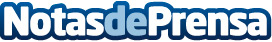 Los autónomos pueden beneficiarse ya de las bonificaciones activas para este 2017 en el pago de la cuota de Seguridad SocialLos trabajadores por cuenta propia podrán acogerse a nuevas tarifas, reducciones y bonificaciones según la situación en la que se encuentren Datos de contacto:Nota de prensa publicada en: https://www.notasdeprensa.es/los-autonomos-pueden-beneficiarse-ya-de-las Categorias: Sociedad Ciberseguridad Recursos humanos http://www.notasdeprensa.es